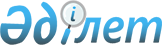 О ставках налога на земли, выделенные под автостоянки (паркинги)
					
			Утративший силу
			
			
		
					Решение маслихата города Лисаковска Костанайской области от 24 октября 2012 года № 60. Зарегистрировано Департаментом юстиции Костанайской области 2 ноября 2012 года № 3864. Утратило силу решением маслихата города Лисаковска Костанайской области от 13 апреля 2018 года № 232
      Сноска. Утратило силу решением маслихата города Лисаковска Костанайской области от 13.04.2018 № 232 (вводится в действие по истечении десяти календарных дней после дня его первого официального опубликования).

      Сноска. В заголовке, пункте 2 и в приложении 2 решения на государственном языке слова "ставкалары", "ставкаларының" заменены словами "мөлшерлемелері", "мөлшерлемелерінің", текст на русском языке не изменяется решением маслихата города Лисаковска Костанайской области от 21.12.2015 № 385 (вводится в действие по истечении десяти календарных дней после дня его первого официального опубликования).
      В соответствии со статьей 381, пунктом 3 статьи 386 Кодекса Республики Казахстан от 10 декабря 2008 года "О налогах и других обязательных платежах в бюджет (Налоговый кодекс)" Лисаковский городской маслихат РЕШИЛ:
      1. Установить категории автостоянок (паркингов) согласно приложению 1 к настоящему решению.
      2. Установить размеры увеличения базовых ставок налога на земли, выделенные по автостоянки (паркинги), в зависимости от категории автостоянок (паркингов) согласно приложению 2 к настоящему решению.
      3. Настоящее решение вводится в действие по истечении десяти календарных дней после дня его первого официального опубликования.
      СОГЛАСОВАНО:
      Начальник государственного

      учреждения "Налоговое управление

      по городу Лисаковску Налогового

      департамента по Костанайской

      области Налогового комитета

      Министерства финансов

      Республики Казахстан"

      _____________________ А. Кожуков

      Начальник государственного

      учреждения "Отдел экономики

      и бюджетного планирования

      акимата города Лисаковска"

      ____________ Н. Турлубекова

 Категории автостоянок (паркингов) Размеры увеличения базовых ставок налога на
земли, выделенные под автостоянки (паркинги),
в зависимости от категории
автостоянок (паркингов)
					© 2012. РГП на ПХВ «Институт законодательства и правовой информации Республики Казахстан» Министерства юстиции Республики Казахстан
				
      Председатель
VI сессии маслихата

В. Сычева

      Секретарь
городского маслихата

Г. Жарылкасымова
Приложение 1
к решению маслихата
от 24 октября 2012 года № 60 
№
Типы автостоянок (паркингов)
Категории

автостоянок

(паркингов)
1
Автостоянки (паркинги) открытого типа,

надземные автостоянки (паркинги)

закрытого типа
1
2
Автостоянки (паркинги) с пандусами

(рампами)
2
3
Механизированные автостоянки (паркинги)
3Приложение 2
к решению маслихата
от 24 октября 2012 года № 60 
№
Категории автостоянок

(паркингов)
Размеры увеличения

базовых ставок налога
1
1 категория
в 10 раз
2
2 категория
в 9 раз
3
3 категория
в 8 раз